July 19, 2016Docket No. A-2009-2124113Utility Code: 1111296CERTIFIEDJAMES E GUY  ESQSUTHERLAND ASBILL & BRENNAN LLP600 CONGRESS AVE STE 2000AUSTIN  TX 78701	RE: Annual Petition for Renewal of Bond Reduction of Champion Energy Services, LLCDear Mr. Guy:On June 16, 2016, Champion Energy Services, LLC’s (Champion) Annual Petition for Renewal of Bond Reduction was accepted for filing with the Public Utility Commission.  The petition was incomplete.  In order for us to complete our analysis of your application, the Energy Industry Group requires answers to the attached question(s).  Please be advised that you are directed to forward the requested information to the Commission within 30 days of receipt of this letter.  Failure to respond may result in the application being denied.  As well, if Champion has decided to withdraw its petition, please reply notifying the Commission of such a decision.Please forward the information to the Secretary of the Commission at the address listed below.  When submitting documents, all documents requiring notary stamps must have original signatures.  Please note that some responses may be e-filed to your case, http://www.puc.pa.gov/efiling/default.aspx.   A list of document types allowed to be e-filed can be found at http://www.puc.pa.gov/efiling/DocTypes.aspx.  Your answers should be verified per 52 Pa Code § 1.36.  Accordingly, you must provide the following statement with your responses:I, ________________, hereby state that the facts above set forth are true and correct to the best of my knowledge, information and belief, and that I expect to be able to prove the same at a hearing held in this matter.  I understand that the statements herein are made subject to the penalties of 18 Pa. C.S. § 4904 (relating to unsworn falsification to authorities).The blank should be filled in with the name of the appropriate company representative, and the signature of that representative should follow the statement.In addition, to expedite completion of the application, please also e-mail the information to Lee Yalcin at lyalcin@pa.gov.  Please direct any questions to Lee Yalcin, Bureau of Technical Utility Services, at lyalcin@pa.gov (preferred) or (717) 787-6723.  							Sincerely,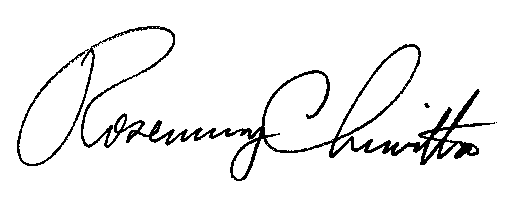 	Rosemary Chiavetta	SecretaryEnclosure Docket No.  A-2009-2124113Champion Energy Services, LLC Data RequestReference petition, Champion has not provided gross receipts for the past 12 months or four quarters.  Please provide gross revenues for the sale of electricity to retail customers in Pennsylvania for the most recent 12 months or four quarters. Provide proof of available AEPS compliance data from the most recent 12 months.  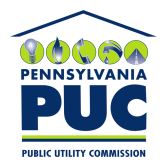 COMMONWEALTH OF PENNSYLVANIAPENNSYLVANIA PUBLIC UTILITY COMMISSION400 NORTH STREET, HARRISBURG, PA 17120IN REPLY PLEASE REFER TO OUR FILERosemary Chiavetta, SecretaryPennsylvania Public Utility Commission400 North StreetHarrisburg, PA 17120